Приложение 4.Работа с родителями. 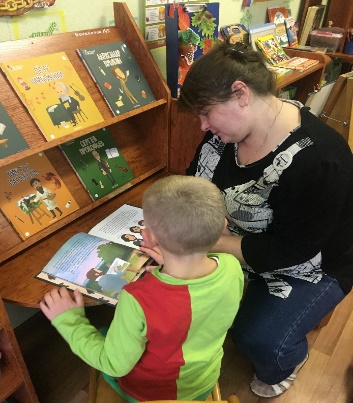 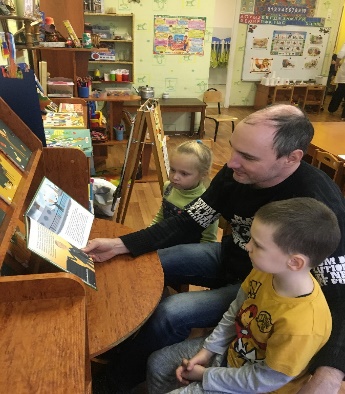 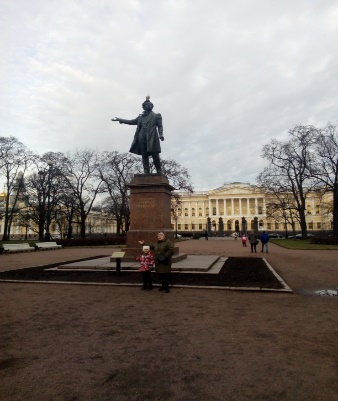 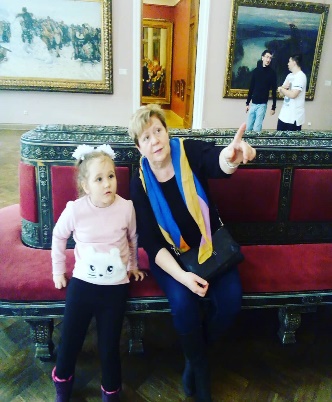 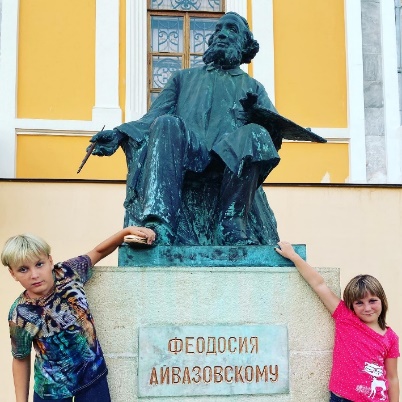 